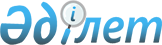 Қостанай облысы Сарыкөл ауданы Златоуст ауылының 2024-2026 жылдарға арналған бюджеті туралыҚостанай облысы Сарыкөл ауданы мәслихатының 2023 жылғы 29 желтоқсандағы № 133 шешімі.
      Қазақстан Республикасы Бюджет кодексінің 75-бабына, "Қазақстан Республикасындағы жергілікті мемлекеттік басқару және өзін-өзі басқару туралы" Қазақстан Республикасы Заңының 6-бабы 1-тармағының 1) тармақшасына сәйкес Сарыкөл аудандық мәслихаты ШЕШІМ ҚАБЫЛДАДЫ:
      1. Сарыкөл ауданы Златоуст ауылының 2024-2026 жылдарға арналған бюджеті тиісінше 1, 2 және 3-қосымшаларға сәйкес, оның ішінде 2024 жылға мынадай көлемдерде бекітілсін:
      1) кірістер – 125 354,8 мың теңге, оның ішінде:
      салықтық түсімдер бойынша – 4 200,0 мың теңге;
      салықтық емес түсімдер бойынша – 0,0 мың теңге;
      негізгі капиталды сатудан түсетін түсімдер бойынша – 0,0 мың теңге;
      трансферттер түсімі бойынша – 121 154,8 мың теңге;
      2) шығындар – 126 789,6 мың теңге;
      3) таза бюджеттік кредиттеу – 0,0 мың теңге, оның ішінде:
      бюджеттік кредиттер – 0,0 мың теңге;
      бюджеттік кредиттерді өтеу – 0,0 мың теңге;
      4) қаржы активтерімен операциялар бойынша сальдо – 0,0 мың теңге;
      5) бюджет тапшылығы (профициті) – -1 434,8 мың теңге;
      6) бюджет тапшылығын қаржыландыру (профицитін пайдалану) – 1 434,8 мың теңге;
      бюджет қаражатының пайдаланылатын қалдықтары - 1 434,8 мың теңге.
      Ескерту. 1-тармақ жаңа редакцияда - Қостанай облысы Сарыкөл ауданы мәслихатының 26.04.2024 № 171 шешімімен (01.01.2024 бастап қолданысқа енгізіледі).


      2. 2024 жылға арналған Сарыкөл ауданы Златоуст ауылының бюджетінде аудандық бюджеттен берілетін субвенциялар көлемі 24 315,0 мың теңге сомасында көзделгені ескерілсін.
      3. 2024 жылға арналған Сарыкөл ауданы Златоуст ауылының бюджетінде аудандық бюджетке бюджеттік алып қою көлемі көзделмегені ескерілсін.
      4. Осы шешім 2024 жылғы 1 қаңтардан бастап қолданысқа енгізіледі. Сарыкөл ауданы Златоуст ауылының 2024 жылға арналған бюджеті
      Ескерту. 1-қосымша жаңа редакцияда - Қостанай облысы Сарыкөл ауданы мәслихатының 26.04.2024 № 171 шешімімен (01.01.2024 бастап қолданысқа енгізіледі). Сарыкөл ауданы Златоуст ауылының 2025 жылға арналған бюджеті Сарыкөл ауданы Златоуст ауылының 2026 жылға арналған бюджеті
					© 2012. Қазақстан Республикасы Әділет министрлігінің «Қазақстан Республикасының Заңнама және құқықтық ақпарат институты» ШЖҚ РМК
				
      Сарыкөл аудандық мәслихатының төрағасы 

Д. Әбжамалов
Мәслихаттың2023 жылғы "29" желтоқсандағы№ 133 шешіміне1-қосымша
Санаты
Санаты
Санаты
Санаты
Санаты
Санаты
Санаты
Санаты
Сомасы, мың теңге
Сыныбы
Сыныбы
Сыныбы
Сыныбы
Сыныбы
Сыныбы
Сыныбы
Сомасы, мың теңге
Кіші сыныбы
Кіші сыныбы
Кіші сыныбы
Кіші сыныбы
Кіші сыныбы
Кіші сыныбы
Сомасы, мың теңге
Атауы
Атауы
Атауы
Сомасы, мың теңге
1
2
3
3
3
4
4
4
5
I
I
I
I
I
Кірістер
Кірістер
Кірістер
125 354,8
1
Салықтық түсімдер
Салықтық түсімдер
Салықтық түсімдер
4 200,0
01
01
Табыс салығы
Табыс салығы
Табыс салығы
592,0
2
2
Жеке табыс салығы
Жеке табыс салығы
Жеке табыс салығы
592,0
04
04
Меншiк кесалынатын салықтар
Меншiк кесалынатын салықтар
Меншiк кесалынатын салықтар
3 418,0
1
1
Мүлік кесалынатын салықтар
Мүлік кесалынатын салықтар
Мүлік кесалынатын салықтар
21,0
3
3
Жер салығы
Жер салығы
Жер салығы
82,0
4
4
Көлiк құралдарына салынатын салық
Көлiк құралдарына салынатын салық
Көлiк құралдарына салынатын салық
1 618,0
5
5
Бірыңғай жер салығы
Бірыңғай жер салығы
Бірыңғай жер салығы
1 697,0
6
6
Төлем көздерінен салық салынбайтын табыстардан ЖТС
Төлем көздерінен салық салынбайтын табыстардан ЖТС
Төлем көздерінен салық салынбайтын табыстардан ЖТС
592,0
05
05
Тауарларға, жұмыстарға және қызметтерге салына тынішкі салықтар
Тауарларға, жұмыстарға және қызметтерге салына тынішкі салықтар
Тауарларға, жұмыстарға және қызметтерге салына тынішкі салықтар
1 900
3
3
Табиғи және басқа ресурстарды пайдаланғаны үшін түсімдер
Табиғи және басқа ресурстарды пайдаланғаны үшін түсімдер
Табиғи және басқа ресурстарды пайдаланғаны үшін түсімдер
190,0
4
Трансферттердің түсімдері
Трансферттердің түсімдері
Трансферттердің түсімдері
121 154,8
02
02
Мемлекеттік баскарудың жоғары тұрған органдарынан түсетін трансферттер
Мемлекеттік баскарудың жоғары тұрған органдарынан түсетін трансферттер
Мемлекеттік баскарудың жоғары тұрған органдарынан түсетін трансферттер
121 154,8
3
3
Аудандардың (облыстық маңызы бар қаланың) бюджетінен трансферттер
Аудандардың (облыстық маңызы бар қаланың) бюджетінен трансферттер
Аудандардың (облыстық маңызы бар қаланың) бюджетінен трансферттер
121 154,8
Функционалдық топ
Функционалдық топ
Функционалдық топ
Функционалдық топ
Функционалдық топ
Функционалдық топ
Функционалдық топ
Функционалдық топ
Сомасы, мың теңге
Функционалдық кіші топ
Функционалдық кіші топ
Функционалдық кіші топ
Функционалдық кіші топ
Функционалдық кіші топ
Функционалдық кіші топ
Функционалдық кіші топ
Сомасы, мың теңге
Бюджеттік бағдарламалардың әкімшісі
Бюджеттік бағдарламалардың әкімшісі
Бюджеттік бағдарламалардың әкімшісі
Бюджеттік бағдарламалардың әкімшісі
Бюджеттік бағдарламалардың әкімшісі
Бюджеттік бағдарламалардың әкімшісі
Сомасы, мың теңге
Бағдарлама
Бағдарлама
Бағдарлама
Сомасы, мың теңге
Атауы
Сомасы, мың теңге
1
2
3
3
3
4
4
5
6
II
II
II
II
II
II
II
Шығындар
126 789,6
01
Жалпы сипаттағы мемлекеттiк көрсетілетін қызметтер
26 050,0
1
Мемлекеттiк басқарудың жалпы функцияларын орындайтын өкiлдi, атқарушы және басқа органдар
26 050,0
124
124
Аудандық маңызы бар қала, ауыл, кент, ауылдық округ әкімінің аппараты
26 050,0
001
001
001
Аудандық маңызы бар қала, ауыл, кент, ауылдық округ әкімінің қызметін қамтамасы зету жөніндегі қызметтер
26 050,0
07
Тұрғынүй-коммуналдық шаруашылық
5 088,7
3
Елді-мекендерді көркейту
5 088,7
124
124
Аудандық маңызы бар қала, ауыл, кент, ауылдық округ әкімінің аппараты
5 088,7
008
008
008
Елді-мекендердегі көшелерді жарықтандыру
1 871,7
011
011
011
Елді-мекендерді көркейту және көгалдандыру
3 217,0
12
Көлiк және коммуникация
95 650,8
1
Автомобиль көлiгi
95 650,8
124
124
Аудандық маңызы бар қала, ауыл, кент, ауылдық округ әкімінің аппараты
95 650,8
013
013
013
Аудандық маңызы бар қалаларда, ауылдарда, кенттерде, ауылдық округтерде автомобиль жолдарының жұмыс істеуін қамтамасыз ету
95 650,8
045
045
045
Аудандық қалалардың, ауылдардың, кенттердің, ауылдық округтердің автомобиль жолдарын күрделі және орташа жөндеу
93 524,8
15
Трансферттер
0,1
1
Трансферттер
0,1
124
124
Аудандық маңызы бар қала, ауыл, кент, ауылдық округ әкімінің аппараты
0,1
048
048
048
Пайдаланылмаған (толық пайдаланылмаған) нысаналы трансферттерді қайтару
0,1
Санаты
Санаты
Санаты
Санаты
Санаты
Санаты
Санаты
Санаты
Сомасы, мың теңге
Сыныбы
Сыныбы
Сыныбы
Сыныбы
Сыныбы
Сыныбы
Сыныбы
Сомасы, мың теңге
Кіші сыныбы
Кіші сыныбы
Кіші сыныбы
Кіші сыныбы
Кіші сыныбы
Кіші сыныбы
Сомасы, мың теңге
Атауы
Атауы
Сомасы, мың теңге
1
2
3
3
3
3
4
4
5
III
III
III
III
III
III
Таза бюджеттіқ кредиттеу
Таза бюджеттіқ кредиттеу
0,0
IV
IV
IV
IV
IV
IV
Қаржы активтерімен операциялар бойынша сальдо
Қаржы активтерімен операциялар бойынша сальдо
0,0
V
V
V
V
V
V
Бюджет тапшылығы (профициті)
Бюджет тапшылығы (профициті)
-1 434,9
VI
VI
VI
VI
VI
VI
Бюджет тапшылығын қаржыландыру (профицитін пайдалану)
Бюджет тапшылығын қаржыландыру (профицитін пайдалану)
1 434,9
8
Бюджет қаражатының пайдаланылатын қалдықтары
Бюджет қаражатының пайдаланылатын қалдықтары
1 434,9
01
Бюджет қаражаты қалдықтары
Бюджет қаражаты қалдықтары
1 434,9
1
1
1
1
Бюджет қаражатының бос қалдықтары
Бюджет қаражатының бос қалдықтары
1 434,9Мәслихаттың2023 жылғы "29" желтоқсандағы№ 133 шешіміне2-қосымша
Санаты
Санаты
Санаты
Санаты
Санаты
Санаты
Санаты
Сомасы, мың теңге
Сыныбы
Сыныбы
Сыныбы
Сыныбы
Сыныбы
Сыныбы
Сомасы, мың теңге
Кіші сыныбы
Кіші сыныбы
Кіші сыныбы
Кіші сыныбы
Кіші сыныбы
Сомасы, мың теңге
Атауы
Атауы
Сомасы, мың теңге
I
I
I
I
I
Кірістер
Кірістер
230 123,0
1
Салықтық түсімдер
Салықтық түсімдер
3 608,0
04
04
Меншiкке салынатын салықтар
Меншiкке салынатын салықтар
3 418,0
1
1
Мүлікке салынатын салықтар
Мүлікке салынатын салықтар
21,0
3
3
Жер салығы
Жер салығы
82,0
4
4
Көлiк құралдарына салынатын салық
Көлiк құралдарына салынатын салық
1 618,0
5
5
Бірыңғай жер салығы
Бірыңғай жер салығы
1 697,0
05
05
Табиғи ресурстар
Табиғи ресурстар
190,0
3
3
Жер учаскелерін пайдалану үшін төлем
Жер учаскелерін пайдалану үшін төлем
190,0
4
Трансферттердің түсімдері
Трансферттердің түсімдері
226 515,0
02
02
Мемлекеттік баскарудың жоғары тұрған органдарынан түсетін трансферттер
Мемлекеттік баскарудың жоғары тұрған органдарынан түсетін трансферттер
226 515,0
3
3
Аудандардың (облыстық маңызы бар қаланың) бюджетінен трансферттер
Аудандардың (облыстық маңызы бар қаланың) бюджетінен трансферттер
226 515,0
Функционалдық топ
Функционалдық топ
Функционалдық топ
Функционалдық топ
Функционалдық топ
Функционалдық топ
Функционалдық топ
Сомасы, мың теңге
Функционалдық кіші топ
Функционалдық кіші топ
Функционалдық кіші топ
Функционалдық кіші топ
Функционалдық кіші топ
Функционалдық кіші топ
Сомасы, мың теңге
Бюджеттік бағдарламалардың әкімшісі
Бюджеттік бағдарламалардың әкімшісі
Бюджеттік бағдарламалардың әкімшісі
Бюджеттік бағдарламалардың әкімшісі
Бюджеттік бағдарламалардың әкімшісі
Сомасы, мың теңге
Бағдарлама
Бағдарлама
Сомасы, мың теңге
Атауы
Сомасы, мың теңге
II
II
II
II
II
II
Шығындар
230 123,0
01
Жалпы сипаттағы мемлекеттiк қызметтер
25 360,0
1
Мемлекеттiк басқарудың жалпы функцияларын орындайтын өкiлдi, атқарушы және басқа органдар
25 360,0
124
124
Аудандық маңызы бар қала, ауыл, кент, ауылдық округ әкімінің аппараты
25 360,0
001
001
Аудандық маңызы бар қала, ауыл, кент, ауылдық округ әкімінің қызметін қамтамасыз ету жөніндегі қызметтер
25 360,0
07
Тұрғын үй-коммуналдық шаруашылық
437,0
3
Елді-мекендерді көркейту
437,0
124
124
Аудандық маңызы бар қала, ауыл, кент, ауылдық округ әкімінің аппараты
437,0
008
008
Елді мекендердегі көшелерді жарықтандыру
437,0
12
Көлiк және коммуникация
204 326,0
1
Автомобиль көлiгi
204 326,0
124
124
Аудандық маңызы бар қала, ауыл, кент, ауылдық округ әкімінің аппараты
204 326,0
013
013
Аудандық маңызы бар қалаларда, ауылдарда, кенттерде, ауылдық округтерде автомобиль жолдарының жұмыс істеуін қамтамасыз ету
2 126,0
057
057
"Ауыл-ел бесігі" жобасы аясында ауылдық елді мекендерде әлеуметтік және инженерлік инфрақұрылым шараларын жүзеге асыру
202 200,0Мәслихаттың2023 жылғы "29" желтоқсандағы№ 133 шешіміне3-қосымша
Санаты
Санаты
Санаты
Санаты
Санаты
Санаты
Санаты
Сомасы, мың теңге
Сыныбы
Сыныбы
Сыныбы
Сыныбы
Сыныбы
Сыныбы
Сомасы, мың теңге
Кіші сыныбы
Кіші сыныбы
Кіші сыныбы
Кіші сыныбы
Кіші сыныбы
Сомасы, мың теңге
Атауы
Атауы
Сомасы, мың теңге
I
I
I
I
I
Кірістер
Кірістер
27 923,0
1
Салықтық түсімдер
Салықтық түсімдер
3 608,0
04
04
Меншiкке салынатын салықтар
Меншiкке салынатын салықтар
3 418,0
1
1
Мүлікке салынатын салықтар
Мүлікке салынатын салықтар
21,0
3
3
Жер салығы
Жер салығы
82,0
4
4
Көлiк құралдарына салынатын салық
Көлiк құралдарына салынатын салық
1 618,0
5
5
Бірыңғай жер салығы
Бірыңғай жер салығы
1 697,0
05
05
Табиғи ресурстар
Табиғи ресурстар
190,0
3
3
Жер учаскелерін пайдалану үшін төлем
Жер учаскелерін пайдалану үшін төлем
190,0
4
Трансферттердің түсімдері
Трансферттердің түсімдері
24 315,0
02
02
Мемлекеттік баскарудың жоғары тұрған органдарынан түсетін трансферттер
Мемлекеттік баскарудың жоғары тұрған органдарынан түсетін трансферттер
24 315,0
3
3
Аудандардың (облыстық маңызы бар қаланың) бюджетінен трансферттер
Аудандардың (облыстық маңызы бар қаланың) бюджетінен трансферттер
24 315,0
Функционалдық топ
Функционалдық топ
Функционалдық топ
Функционалдық топ
Функционалдық топ
Функционалдық топ
Функционалдық топ
Сомасы, мың теңге
Функционалдық кіші топ
Функционалдық кіші топ
Функционалдық кіші топ
Функционалдық кіші топ
Функционалдық кіші топ
Функционалдық кіші топ
Сомасы, мың теңге
Бюджеттік бағдарламалардың әкімшісі
Бюджеттік бағдарламалардың әкімшісі
Бюджеттік бағдарламалардың әкімшісі
Бюджеттік бағдарламалардың әкімшісі
Бюджеттік бағдарламалардың әкімшісі
Сомасы, мың теңге
Бағдарлама
Бағдарлама
Сомасы, мың теңге
Атауы
Сомасы, мың теңге
II
II
II
II
II
II
Шығындар
27 923,0
01
Жалпы сипаттағы мемлекеттiк қызметтер
25 360,0
1
Мемлекеттiк басқарудың жалпы функцияларын орындайтын өкiлдi, атқарушы және басқа органдар
25 360,0
124
124
Аудандық маңызы бар қала, ауыл, кент, ауылдық округ әкімінің аппараты
25 360,0
001
001
Аудандық маңызы бар қала, ауыл, кент, ауылдық округ әкімінің қызметін қамтамасыз ету жөніндегі қызметтер
25 360,0
07
Тұрғын үй-коммуналдық шаруашылық
437,0
3
Елді-мекендерді көркейту
437,0
124
124
Аудандық маңызы бар қала, ауыл, кент, ауылдық округ әкімінің аппараты
437,0
008
008
Елді мекендердегі көшелерді жарықтандыру
437,0
12
Көлiк және коммуникация
2 126,0
1
Автомобиль көлiгi
2 126,0
124
124
Аудандық маңызы бар қала, ауыл, кент, ауылдық округ әкімінің аппараты
2 126,0
013
013
Аудандық маңызы бар қалаларда, ауылдарда, кенттерде, ауылдық округтерде автомобиль жолдарының жұмыс істеуін қамтамасыз ету
2 126,0